ICEMELT™ - Умный противогололедный материал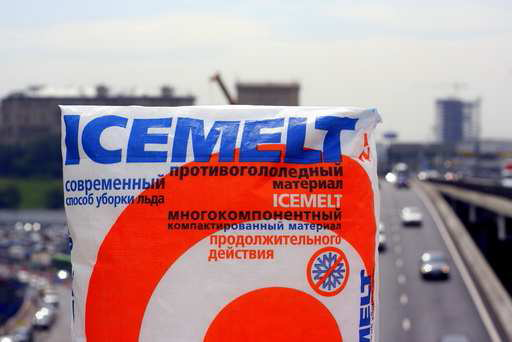 В наше время наблюдается быстрый рост производства и внедрения новейших научных технологий в нашу жизнь. Многое из того, что ранее считалось фантазией, сейчас является предметом первой необходимости.Инновации 21 века можно перечислять очень долго, их количество растет с каждым днем.Компания «Зиракс» тоже не стоит на месте, шагает в ногу со временем и даже опережаетего.Мы хотим представить Вашему вниманию Умный противогололедный материал -ICEMELT™, над разработкой которого работали лучшие специалисты компании«Зиракс». ICEMELT™ – это система, в которой соединены в идеальной пропорции двапротивогололедных компонента – безводный хлористый кальций (CaCl2) и выпарнойхлористый натрий (NaCl). Эти компоненты являются первыми помощниками в борьбе сгололедом, снежным накатом и наледью.Каждый по отдельности хорошо разрушает лед (действуя в разных температурныхрежимах). Принципиальным отличием Умного противогололедного реагента ICEMELT™ отлюбых механических смесей в том, что в каждой грануле вещества содержатся все,входящие в состав ингредиенты. Объединив их вместе, технологи компании «Зиракс»,получили уникальный высокоэффективный продукт, обладающий синергетическимэффектом.В чем же заключается синергетический эффект ICEMELT™? Находясь в одной гранулеCaCl2 и NaCl взаимно усиливают действие друг друга, что позволяет получить эффектзначительно превосходящий эффект каждого отдельно взятого компонента.Умный ICEMELT™ благодаря своей компактированной формуле знает, как правильнодействовать в той или иной ситуации:- Попадая на лед или снежный накат – он начинает его топить и разрушать.- При распределении на чистый асфальт и бетон – образует защитный слой,предупреждающий появление гололедных образований.Применение Умного противогололедного материала ICEMELT™ не требует большихфизических и материальных затрат. Просто необходимо соблюдать основныерекомендации по его применению:- Как профилактического средства – своевременная обработка поверхности доначала или в период формирования льда;- В качестве средства борьбы с наледью - нанесение на лед материала (согласнонормам расхода) и своевременная уборка разрушенного и отслоившегося отпокрытия льда.Умный ICEMELT™ обладает рядом качеств, которые выгодно отличают его от другихпротивогололедных материалов:- Минимальное воздействие на окружающую среду, зеленые насаждения, животныхи людей,- Уменьшение негативных воздействий на металлические изделия за счетдобавления в состав ICEMELT™ антикоррозионных добавок,- Не оказывает химического воздействия на асфальтные, бетонные и плиточныепокрытия,- Скорость плавления льда в 3-5 раз выше, чем у соли, расход на 40-75% меньше,рабочий диапазон температур расширен до -25 °С,- ICEMELT™ поставляется в полипропиленовых клапанных мешках по 25 кг иполипропиленовых мягких контейнерах по 1 тонне. Эта упаковка является -наилучшим вариантом для фасовки, транспортировки и храненияпротивогололедных материалов.ООО "АКВАМАРИН"ООО "АКВАМАРИН"http://www.stroyka-ksn.ru/ http://www.stroyka-ksn.ru/ info@stroyka-ksn.ru Тел.: +7 (499) 390-13-63 Тел.: +7 (499) 390-13-63 